Brain Injury Awareness Walkathon 2018On Saturday June 16, 2018 Brain Injury Drop-In members, FVBIA members, friends and families will be walking and wheeling around the track at Mill Lake Park to raise awareness and funds for special events for the drop-in and for FVBIA. Walker’s name										Check all programs you are raising money for:					Abbotsford Brain Injury Drop-In 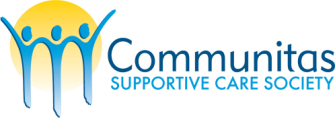 					Chilliwack Brain Injury Drop-In 					(Cheques Payable to Communitas Supportive Care Society)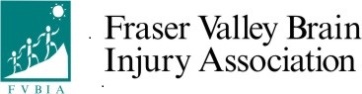 					Fraser Valley Brain Injury Association (Cheques Payable to Fraser Valley Brain Injury Association)Donations over $10 that are accompanied by a FULL Name and complete mailing address will receive a Tax receipt. Name  Address$CashChequeSample  George Jones 123 Abbotsford St , Abbotsford ,BC V2T 2L15XName  Address$CashCheque